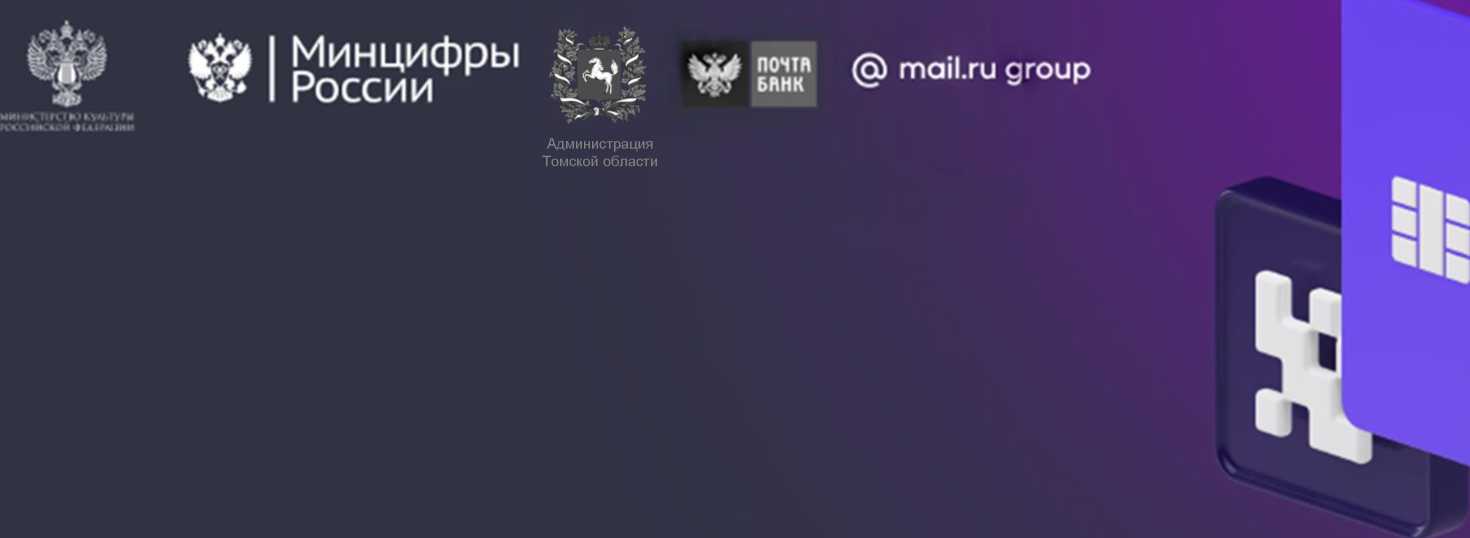 Проект популяризации вовлечения молодежи в культурные мероприятияПушкинская картаАктивное привлечение детей и молодежи в возрасте с 14 до 22 лет к изучению художественной культуры и искусства, мотивация к освоению ценностей отечественной, российской и мировой культуры, повышение культурного уровня подрастающего поколения.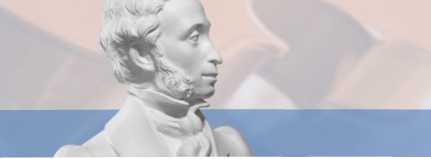 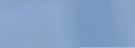 Задачи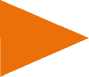 Воспитание подрастающего поколения в соответствии с российскими традиционными духовно-нравственными ценностями;Повышение общего уровня знаний детей и молодежи о историко-культурном наследии страны и развитие художественного вкуса;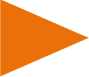 Способствование процессу интеграции ребенка в социальную среду посредством анализа сюжетов и самоидентификации с героями;Формирование эмоционально-ценностного и эстетического восприятия мира искусства;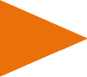 Развитие эрудиции, расширение кругозора и цитатного поля;Формирование знаний о музыкальном, театральном, изобразительном искусстве и народном творчестве.Условия программы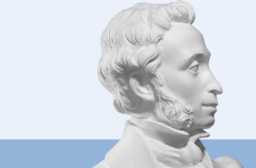 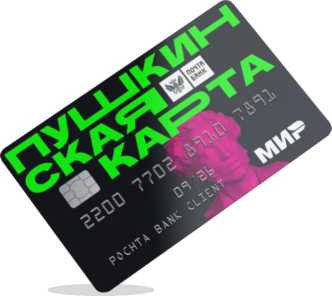 Пушкинская карта действует в течение календарного года. Если Пользователю Программы, имеющему Пушкинскую карту, в течение календарного года исполнилось 23 года, он имеет право пользоваться картой до 31 декабря года владения включительно. Номинал Пушкинской карты постоянный и не зависит от месяца её получения.Пользователи программыОграждане Российской Федерации в возрасте с 14 до 22 лет, имеющие паспорт гражданина Российской Федерации.Участники программы — учреждения культуры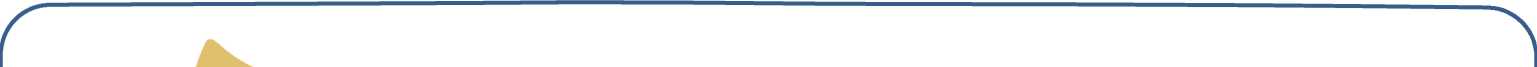 Это театры, концертные организации, музеи, выставочные залы, культурные центры всех форм собственности, ведомственной принадлежности и уровня подчинённости, соответствующие следующим техническим требованиям: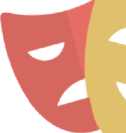 V			/Наличие личного кабинета на платформе PRO. Культура. РФ;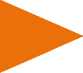 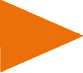 Возможность продажи билетов онлайн и в кассах учреждений с единым учётом данных о продажах (билетная система).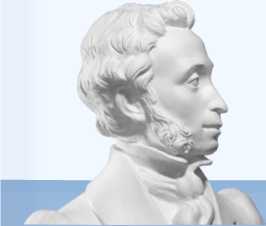 Формы мероприятийСредняя цена билетов в учреждениях культуры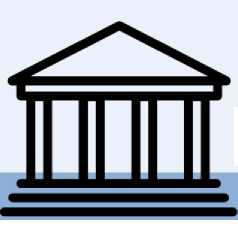 Как получить Пушкинскую карту?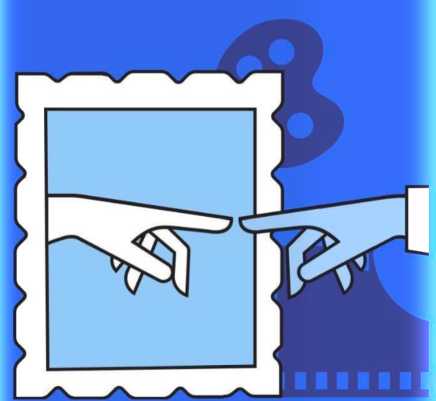 Добро пожаловать в Госуслуги.Культураприложение для молодежи 14-22 лет!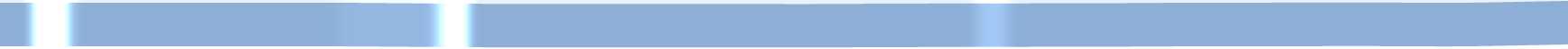 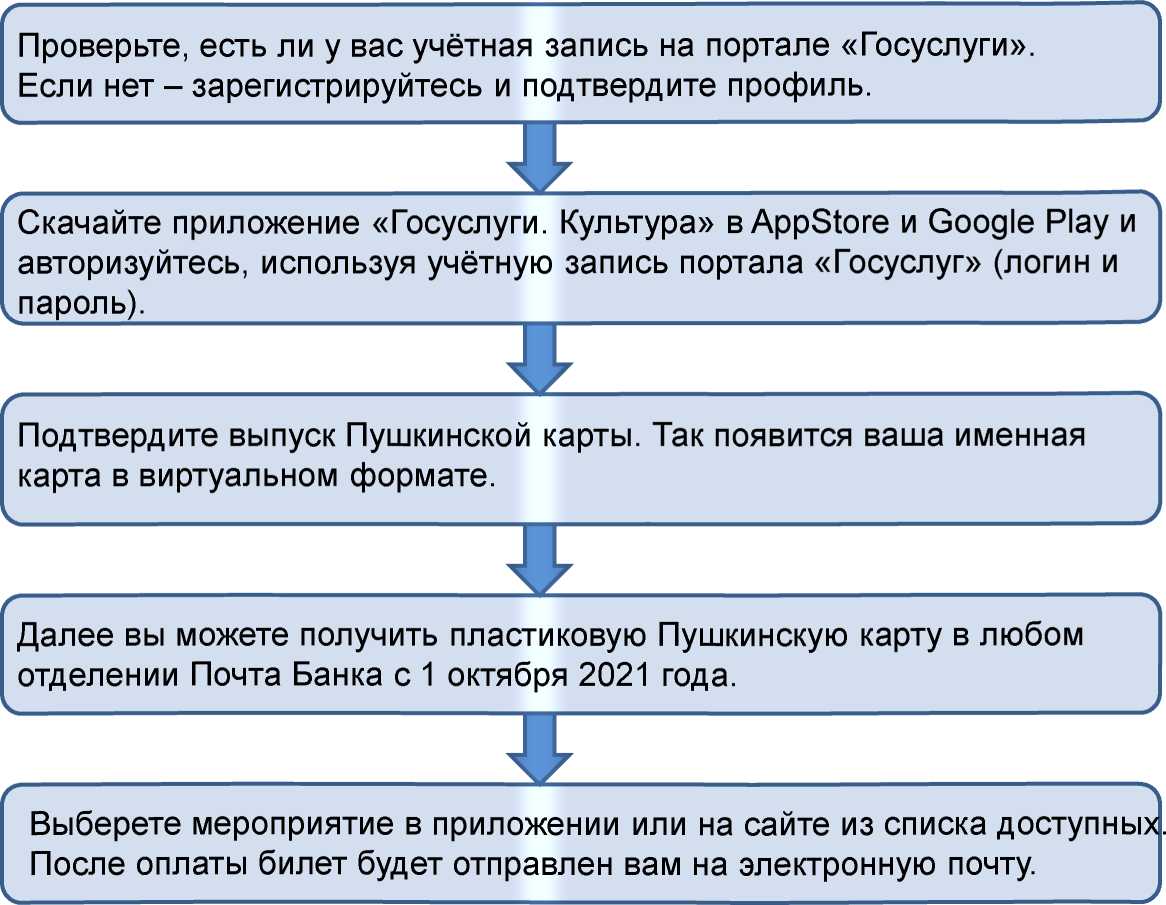 ДалееПропустить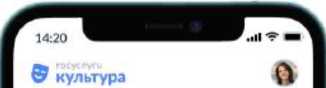 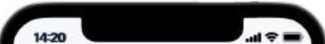 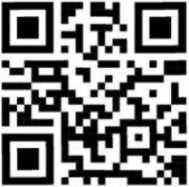 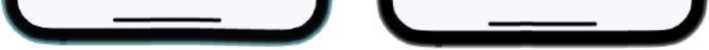 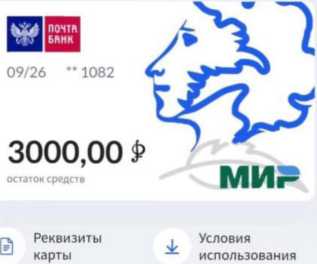 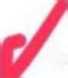 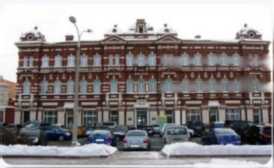 Что посетить?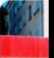 |iliaТомский областной	Исто{художественный музей	музе£Томская обл, г Томск, пер Нахановича, Томска 3	15/5<§>	Q © ОCAPTA	СЧЕТ	ПОДДЕРЖКА	ПРОФИ. ❖ о\щVСПЕКТАКЛИВЫСТАВКИВЫСТАВКИ11 гФЕСТИВАЛИ11 гФЕСТИВАЛИ11 гФЕСТИВАЛИZ1пZ1■Ь иКОНЦЕРТЫКОНЦЕРТНЫЕПРОГРАММЫКОНЦЕРТНЫЕПРОГРАММЫТВОРЧЕСКИЕВЕЧЕРАТВОРЧЕСКИЕВЕЧЕРАТВОРЧЕСКИЕВЕЧЕРАМузеиВсего98,21г.Томск130,16муниципальные образования74,25ТеатрыВсего351,69г.Томск395,6муниципальные образования220Филармония335,15Культурно-досуговыеВсего155учрежденияг.Томск200муниципальные образования110